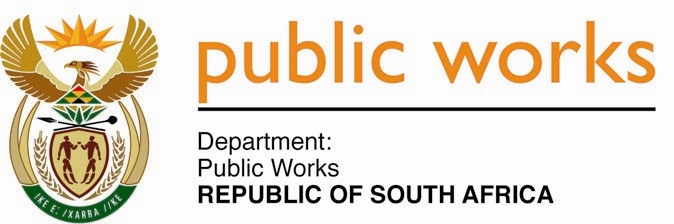 MINISTRY PUBLIC WORKSREPUBLIC OF SOUTH AFRICA Department of Public Works l Central Government Offices l 256 Madiba Street l Pretoria l Contact: +27 (0)12 406 2034 l +27 (0)12 406 1224Private Bag X9155 l CAPE TOWN, 8001 l RSA 4th Floor Parliament Building l 120 Plain Street l CAPE TOWN l Tel: +27 21 468 6900 Fax: +27 21 462 4592 www.publicworks.gov.za NATIONAL ASSEMBLYWRITTEN REPLYQUESTION NUMBER:					        		3360 [NW3752E]INTERNAL QUESTION PAPER NO.:					No. 39 of 2017DATE OF PUBLICATION:					        		27 OCTOBER 2017DATE OF REPLY:								     NOVEMBER 20173360.	Mr A P van der Westhuizen (DA) asked the Minister of Public Works:(1)	On what date was his department first approached by the Stellenbosch Municipality regarding applications for the transfer of Erf 64, Kylemore and Portion of Farm 1339 and 1158/1, La Motte, Franschhoek, within the Stellenbosch municipal area to the local government for the purpose of subsidised housing;(2) 	whether there is any outstanding information that must be provided by the specified municipality before his department can consider the specified applications; if not, what is his department’s decision regarding the applications to transfer the ownership of the properties to the municipality for the purpose of redevelopment to provide subsidised housing; if so, what information is still required;(3)	on what date can the municipality expect to be informed of his department’s decisions regarding the transfer of the properties?			NW3752E_________________________________________________________________________The Minister of Public Works:	REPLY:The request from the Stellenbosch Municipality for the release of Erf 64, Kylemore is dated 02 September 2013 and the request for the release of the Remaining Extent of Farm 1339 and 1158/1, La Motte, Franschhoek is dated 15 May 2015, both received in the form of intergovernmental correspondence by post.The Department is in discussion with the Stellenbosch Municipality and relevant Human Settlements entities in relation to the funding that is required for the purchase of these land parcels. It is also finalsing other investigations into its own requirement for these properties so as to arrive at an informed decision on their use.The Municipality will be infomed of the decisions on the disposal of the properties upon completion of the relevant feasibility studies and confirmation of funding by the Municipality and / or relevant Human Settlements enties.  It is anticipated that the requests will be processed within the current financial year.